ДОП «Основы изобразительной грамоты»  2 класс Предмет: ЛепкаПреподаватель: Молокова Светлана ЮрьевнаДата: 15 апреля 2020 годаТема: Царевна- лебедь (продолжение работы. Завершение)Цель:  научиться передавать в лепке сказочный образ птицыЗадачи: отрабатывает упражнения по величию позы, гордый изгиб шеи, корона на головесамостоятельно находить способ лепки птицы, опираясь на умение, полученные ранее. Ссылки на видео: https://www.youtube.com/watch?v=fUhK0LLkzIIЗадание: Выполнить используя пластилин Царевну- лебедь. (работу завершаем  позднее 22.04.2020)Материалы:- пластилин,- досочка для лепки;- стеки;- ёмкость с водой (по желанию)Вопросы и консультации  в WhatsApp (Молокова С.Ю.)Этапы выполнения работы:При выполнении работы необходимо отразить овальное тело с маленьким хвостиком, длинную красиво изогнутую шею с небольшой головой, пышные слегка приподнятые крылья.   Нужно подготовленный кусочек пластилина разделить на две части : из одной части сделать туловище с шеей и головой, из второй - пышные крылья ( поэтому его нужно поделить ещё на две части). 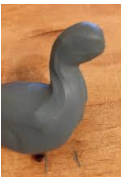 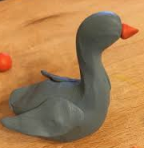 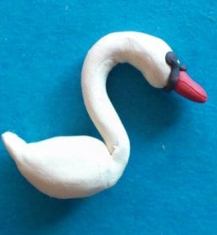 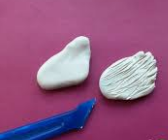 Продолжаем работу, уточняя детали. Не забудьте о короне.Работу завершаем 15 апреля.Сфотографировать слепленную Царевну - лебедь и отправить фото преподавателю в гугл класс или WhatsAppЖелаю успехов. Во время занятия допускается общение с каждым, у кого возникнут вопросы. 